Publicado en ad500 el 19/07/2016 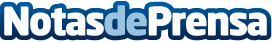 Las tiendas online andorranas triunfan en EspañaEl comercio electrónico es un mercado en alza en España y desde el Principado de Andorra han visto que pueden aprovechar su diferencial de precio para convertirse la elección preferida para el consumidorDatos de contacto:EmilioNota de prensa publicada en: https://www.notasdeprensa.es/las-tiendas-online-andorranas-triunfan-en Categorias: Internacional Nacional Imágen y sonido Moda E-Commerce Consumo http://www.notasdeprensa.es